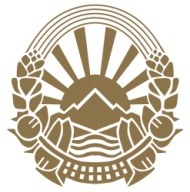 Република Северна МакедонијаМинистерство за транспорт и врски___________________________________ПРЕДЛОГ НА ЗАКОН ЗА СИСТЕМ НА АДРЕСИСкопје, 2019 годинаПРЕДЛОГ НА ЗАКОН ЗА СИСТЕМ НА АДРЕСИI. ОПШТИ ОДРЕДБИЧлен 1Со овој закон се уредуваат условите и начинот на определување на имe на улицa, нумерирање на објектите, поставување и одржување на табли со имиња на улиците и куќни броеви на објектите, како и начинот на воспоставување и водење на Адресниот регистар (во понатамошниот текст: „Регистарот“).Регистарот од став (1) на овој член го воспоставува и води Агенцијата за катастар на недвижности (во понатамошниот текст: „Агенцијата“).ДефиницииЧлен 2(1) Одделни изрази употребени во овој закон го имаат следново значење:Адреса е прецизна локација на објектот изразена со зборови, броеви и правописни карактери.Адресен регистар е единствен регистар во кој се содржани просторни и описни податоци за улиците и куќните броеви.Куќен број е арапски број или арапски број со голема кирилична буква, со кој е нумериран влезот на објектот.Објект е станбен, деловен или друг вид на објект, на кој се доделува куќен број.Улица е сообраќајница во населено место која може да биде сочинета од коловоз, тротоари, велосипедски патеки и разделни острови, како и уличен крак подолг од 100 метри со една раскрсница кој се приклучува на друга улица. Единствен идентификатор за улица претставува број со кој еднозначно е утврдена улицaта во Адресниот регистар.Единствен идентификатор на куќен број е број со кој еднозначно е утврден куќниот број во Адресниот регистар.Специјален објект е објект од јавен карактер, заради чија специфика на куќниот број се додава дополнителен описен податок (комплекс здравствени објекти, комплекс образовни објекти, комплекс спортски објекти, надземен премин, плоштад, подземен премин, технолошко индустриски зони, трговски центар, останато).Технички број на улица претставува назив на улицата пред доделување на името на улицата.Линиски инфраструктурен објект во смисла на овој закон е автопат, експресен пат, магистрален и регионален пат од прва и втора категорија, општински пат. Корисници на Адресниот регистар се граѓаните и сите институции кои врз основа на својата законска надлежност се должни да имаат уреден адресен податок.Име на улица претставува назив определен со географско, етнографско, историско и друго обележје, име на истакната личност од областа на историјата, науката и културата, други погодни имиња, како и име на значаен настан и датум, врз основа на листа на имиња иМетаподатоци се податоци кои ги опишуваат просторните и описните податоци.II.ФОРМА И СОДРЖИНА НА РЕГИСТАРОТФорма на РегистаротЧлен 3Регистарот се води во електронска форма за сите населени места на територијата на Република Северна Македонија. Содржина на Адресниот регистарЧлен 4Адресниот регистар содржи просторни и описни податоци за улиците и куќните броеви во едно населено место.Единствен идентификатор за улици и куќни броевиЧлен 5Во Адресниот регистар, улиците и куќните броеви се означуваат со единствен идентификатор.Просторни податоци за улици и куќни броевиЧлен 6Просторните податоци за улиците се координати на карактеристични точки кои формираат линија со која се дефинира местоположбата на улицата.Просторните податоци за куќните броеви се координати на точка со која се дефинира местоположбата на објектот за кој се определува куќен број. Координатната точка од ставот (2) на овој член, ја дефинира местоположбата на влезот на објектот.Просторните податоци од овој член се поврзани со податоците за единиците на локалната самоуправа и населените места од Регистарот за просторни единици. Описни податоци за улици и куќни броевиЧлен 7Описниот податок за улица е составен од име на улица и нејзин број кој содржи матичен број и автоматски доделен број од електронскиот систем.Описните податоци за куќните броеви го содржат куќниот број.Описните податоци од овој член се поврзани со податоците за единиците на локалната самоуправа и населените места од Регистарот за просторни единици.Содржина на сетот на податоци за улици во Адресниот РегистарЧлен 8Сетот на податоци за улиците во Адресниот Регистар содржи:назив на единица за локална самоуправа; матичен број на единица за локална самоуправа;назив на населено место;матичен број на населено место;назив на катастарска општина;шифра на катастарска општина;единствен идентификатор за улица;матичен број на улица;име на улица;технички број на улица;геометрија и историјат.Податоците од ставот (1) алинеи 1, 2, 3 и 4 на овој член во Адресниот регистар се превземаат од Регистарот на просторни единици.Податоците од ставот (1) алинeи 5 и 6 на овој член во Адресниот регистар се превземаат од катастарот на недвижности.Содржина на сетот на податоци за куќни броеви во Адресниот РегистарЧлен 9Сетот на податоци за куќните броеви во Адресниот Регистар содржи:назив на единица за локална самоуправа; матичен број на единица за локална самоуправа;назив на населено место;матичен број на населено место;назив на катастарска општина;шифра на катастарска општина;единствен идентификатор за улица;матичен број на улица; име на улица;технички број на улица;единствен идентификатор на куќен број;куќен број;додаток на куќен број;идентификатор на специјален објект;име на специјален објект;број на катастарска парцелаброј на објект во рамки на катастарска парцела; број на влез;број на кат;број на посебен дел од зграда; матичен број на посебен дел од зграда;поштенски број;геометрија и историјат.Податоците од ставот (1) алинеи 1, 2, 3 и 4 на овој член во Адресниот регистар се превземаат од Регистарот на просторни единици.Податоците од ставот (1) алинeи 5, 6, 16, 17, 18, 19 и 20 на овој член во Адресниот регистар се превземаат од катастарот на недвижности. По исклучок од став (1) на овој член, сетот на податоци за куќните броеви во Адресниот Регистар каде не постои уличен систем, не ги содржат податоците од алинеите 7, 8, 9 и 10 на овој член.Основни геометриски елементи за улици и куќни броевиЧлен 10Линија е основниот геометриски елемент преку кој се дефинира содржината на сетот на податоците за улиците од членот 8 на овој закон. Линијата од став (1) на овој член е организирана како геометриска фигура и е претставена во база на податоци со алгоритамски изградени тополошки структури.Точка е основниот геометриски елемент преку кој се дефинира содржината на сетот на податоците за куќни броеви од членот 9 на овој закон.Точката од став (3) на овој член е организирана како геометриска фигура и е претставена во база на податоци со алгоритамски изградени тополошки структури.Формат на податоците во РегистаротЧлен 11Во Адресниот регистар се внесуваат следните податоци за улици:полилинии кои се изготвени дводимензионално (2Д) во векторски формат (gml/xml, shp).Во Адресниот регистар се внесуваат следните податоци за куќни броеви:точки кои се изготвени дводимензионално (2Д) во векторски формат (gml/xml, shp).Визуелен графички приказ на податоците од Адресниот регистарЧлен 12	За визуелен графички приказ на улиците и куќните броеви во Адресниот регистар, се користат следните симболи:Улица - полна линија во сива боја, дебелина 1.0 мм;Куќен број - точка во сина боја, полн круг, радиус 2.0 мм.III. ОПРЕДЕЛУВАЊЕ НА ИМЕ НА УЛИЦА Член 13На секоја улица се определува име изразено со зборови и/или со број.Во населените места кои имаат до 100 објекти, името на улицата се определува со назив на улицата која спојува две населени места или со број.За населените места без уличен систем, задолжително е доделување на куќен број.Во населено место, како и за дел од населеното место за кое не е донесен урбанистички план или урбанистичко планска документација името на улицата се определува со број или со име. По донесувањето на урбанистичкиот план или урбанистичко планската документација, за новопланираните улици, општините, односно Градот Скопје се должни да го достават техничкиот број содржан во урбанистички план и урбанистичко планската документација и да побараат единствен идентификатор од Адресниот Регистар на Агенцијата за катастар на недвижности, пред издавањето на првото одобрението за градење на истите. Техничкиот број содржан во урбанистички план и урбанистичко планската документација се смета за име на новопланиранитa улица се до определувањето на името. По добивањето на техничкиот број од ставот (4) на овој член, општините односно градот Скопје се должни во рок од 60 дена да определат име на улица согласно одредбите од овој закон. Доколку во рокот од 60 дена општините односно градот Скопје не определат име на улица согласно одредбите од овој закон, за име на улицата се смета техничкиот број содржан во урбанистички план и урбанистичко планската документација. Во едно населено место, како и на подрачјето на градот Скопје, не може да се определи име на улица со број кој веќе е употребен како технички број на друга улица.Член 14Определување име на улица на подрачјето на општината се врши со одлука донесена од советот на општината, а за подрачјето на градот Скопје со одлука донесена од советот на градот Скопје.Определување на име на булевар, кеј и друг линиски инфраструктурен објект на подрачјето на општината се врши со одлука донесена од советот на општината, а за подрачјето на градот Скопје со одлука донесена од советот на градот Скопје.Пред донесување на одлуката од став (1) и став (2) на овој член, советот на општината односно советот на градот Скопје утврдува листа на имиња на улици, булевари, кејови и други линиски инфраструктурни објекти со целосен како и со скратен назив, со претходно добиено позитивно мислење од надлежна научна иституција во Република Северна Македонија од соодветната област на која што се однесува името и истата ја доставува до Владата на Република Северна Македонија за добивање на согласност. Владата на Република Северна Македонија согласноста од ставот (3) на овој член ја дава по претходно прибавено позитивно мислење за исполнети технички предуслови за внесување во Адресниот Регистар од Министерството за транспорт и врски и Агенцијата за катастар на недвижности.По добивањето на согласност од страна на Владата на Република Северна Македонија, одлуката од ставот (1) и ставот (2) на овој член се усвојува со мнозинство гласови од присутните членови на советот на општината, односно на советот на градот Скопје, при што потребно е да има мнозинство гласови од присутните членови на советот кои припаѓаат на заедниците кои не се мнозинско население во општината, односно во градот Скопје.Доколку името на улицата е определено со број (нумерички), не се бара согласност на Владата на Република Северна Македонија.Формата и содржината на листата на имиња на улици, ги пропишува општината, односно градот Скопје.Начинот на определување на целосниот и скратениот назив на името улицата, булеварот, кејот и друг линиски инфраструктурен објект како и определувањето на структурата на името го пропишува општината, односно градот Скопје.Имињата на кејови, булевари и други линиски инфраструктурни објекти се дел од описните податоци на улиците.Член 15Определувањето на име на плоштад, аеродром, граничен премин, комплекс здравствени објекти, комплекс образовни објекти, комплекс спортски објекти, надпатник, плоштад, подпатник, технолошко индустриски зони, трговски центар и други објекти од јавен карактер, се врши со одлука на Владата на Република Северна Македонија. Одлуката од став (1) на овој член, Владата на Република Северна Македонија до Агенцијата за катастар на недвижности ја доставува во рок од осум работни дена од денот на нејзиното објавување во Службен весник на Република Северна Македонија.Имињата на објектите од став (1) на овој член, претставуваат дополнителен описен податок на куќниот број.Член 16Определеното име на улица не може да се промени пред истекот на најмалку 20 години, од денот на нејзино внесување во Адресниот регистар. По исклучок од ставот (1) на овој член, доколку определеното име се промени пред истекот од најмалку 20 години, трошоците за промена на адресните податоци за физичките и правни лица настанати по основ на промена на име на улица, се на товар на општината односно градот Скопје.Во случајот од став (2) на овој член, во рок од еден месец од настанатата промена на адресните податоци, општините односно градот Скопје писмено ги известуваат физичките и правни лица кои имаат седиште/живеалиште на улицата чие име е променето.Член 17Името на улица може да биде определено со географско, етнографско, историско и друго обележје, име на истакната личност од областа на историјата, науката и културата, други погодни имиња, како и име на значаен настан и датум.Член 18Не може да се определи име на улица со кое се нарушува угледот на Република Северна Македонија, се навредуваат националните чувства на граѓаните на Република Северна Македонија и на граѓаните на други држави, како и се нарушуваат односите меѓу заедниците, обичаите и јавниот морал. Во едно населено место во рамките на една општина, односно во рамките на градот Скопје како населено место, две или повеќе улици не можат да имаат исто име, односно изведено име.Доколку една улица поминува низ повеќе општини, истата има едно име.Доколку името на улицата се определува само со број, две или повеќе улици во исто населено место не можат да имаат ист број.Скратениот назив на името на улицата, булеварот, плоштадот, кејот односно другиот инфраструктурен објект не може да има повеќе од четири зборови односно 17 алфа-нумерички знаци, односно карактери.Член 19Име на улица се пишува на македонски јазик и неговото кирилско писмо.Во општината во која најмалку 20% од граѓаните користат друг службен јазик различен од македонскиот јазик, името на улицата покрај на македонски јазик и неговото кирилско писмо, се пишува и на јазикот и писмото што го користат најмалку 20% од граѓаните во таа општина.Член 20Име на улица може да се промени на начин и во постапка за нивно определување пропишано во членот 14 на овој Закон. Определување и промена на име на улица не може да се врши три месеци пред одржување на редовни претседателски, парламентарни и локални избори или во периодот на распишани вонредни избори, како и една година пред планиран попис на населението. Одлуките од член 14 ставовите (1) и (2) од овој 3акон, кои се доставени до Агенцијата за катастар на недвижности во периодот од ставот (2) на овој член, нема да се внесат во Адресниот регистар и истите ќе бидат внесени по истекот на пропишаниот рок од ставот (2) на овој член.IV. ПОСТАВУВАЊЕ И ОДРЖУВАЊЕ НА ТАБЛИСО ИМИЊА НА УЛИЦИ Член 21Име на улица, испишан на начинот од членот 19 став (2) на овој закон, се означува на иста табла.Таблата со име на улица се поставува на двете страни и тоа на почетокот и на крајот на улицата, како и на крстосници.  Името на улицата се означува со целосен назив, така што во првиот ред на таблата е ознаката „улица”, а во следниот ред името на улицата. Таблата со име на улица освен податоците од став (3) на овој член, содржи и грб на општината, односно градот Скопје.Таблата со име на улица, освен податоците од став (3) и став (4) на овој член, не смее да содржи други ознаки и текстови.Таблата од став (2) на овој член се поставува на видно место на улицата.Член 22Таблата со име на улица се поставува на висина над 2.5 метри од тротоарот, без да се оштети или наруши естетскиот изглед на објектот на кој се поставува.Табла со име на улица може да се постави и на столбови на тротоари или други неизградени површини, без да се попречува безбедноста и нормалното одвивање на сообраќајот. Табла со патоказ на која е испишано името на улицата и куќните броеви, може да се постави на објект, столбови на тротоари, без да се попречува безбедноста и нормалното одвивање на сообраќајот. Табличките со куќни броеви се поставуваат од десната страна на главниот влез на објектот и треба да бидат видливи. Член 23Табла со име на улицата се поставува најдоцна во рок од три месеци од денот на внесувањето на податоците од одлуката за определувањето односно за промената на името во Адресниот Регистар. Член 24Во случаи кога името на улицата има обележје на истакната личност или настан од членот 17 на овој закон, покрај таблата со име на улица на видно место може да се постави и плоча со податоци за личноста или настанот по кој го носи името.Член 25Сопственикот, односно корисникот на објектот каде се поставува таблата е должен да дозволи на објектот поставување на таблата со името на улицата.Член 26Материјалот, бојата, формата и димензијата на таблите од член 21 на овој закон и табличките со куќните броеви на објектите, како и видот, големината и бојата на буквите и броевите ги пропишува министерот за транспорт и врски.Поставувањето и одржувањето на таблите од членот 21 на овој закон го врши општината, а на подрачјето на градот Скопје го врши градот Скопје.Општината, односно градот Скопје врши контрола на поставените табли со имиња на улиците еднаш во текот на календарската година, а доколку таблите се оштетени, уништени и исчезнати, се должни веднаш или најдоцна во рок од еден месец од денот на извршената контрола, да обезбедат нивно обновување. За извршената контрола, општините односно градот Скопје задолжително изготвуваат извештај.Забрането е поставување на табли со име на улица спротивно на ставовите (1) и (2) на овој член.V. НУМЕРИРАЊЕ НА ОБЈЕКТИТЕ И ПОСТАВУВАЊЕ И ОДРЖУВАЊЕ НА ТАБЛИЧКИ ЗА КУЌНИ БРОЕВИ Член 27Предмет на нумерирање се станбени, деловни објекти или друг вид на објекти на кои се доделува куќен број. Предмет на нумерирање не се помошни објекти, кои се во функција на објектите од ставот (1) на овој член.Секој влез на објектот се нумерира со куќен број, со поставување на табличка десната страна на влезот на објектот и истата да биде видлива.Нумерирањето на објектите со броеви го вршат општините, а на подрачјето на градот Скопје, градот Скопје.Се забранува нумерирање на влезовите на објектите со буквите „бб“.Начинот на нумерирање на објектите, во зависност од видот на населеното место, видот на објектот, поставеност на влезот кон улицата, како и начинот на поставување на таблички со куќни броеви за влезовите на објектите, ги пропишува Агенцијата за катастар на недвижности, во согласност со Министерството за транспорт и врски. Член 28Два или повеќе влеза на еден објект на иста улица не можат да бидат нумерирани со ист куќен број. Објект кој не бил предвиден во урбанистички план, а дополнително е вклопен со измени и дополнување на планот, влезовите се нумерираат со бројот на првиот соседен објект кој имал помал број, при што кон бројот се додава и ознака со голема кирилична буква како специјален знак.Објекти што не се предвидени со деталните урбанистички планови и се изградени без ододбрение за градење како и времените објекти, се нумерираат на начин што на секој влез на објектот се става табличка со број на првиот соседен објект кој имал помал број, при што кон бројот се додава и ознака со голема кирилична буква како специјален знак, но различна по големина и боја од табличките на објектите изградени со одобрение за градење.Член 29Табличките со куќните броеви ги поставува општината односно Градот Скопје, а ги одржува сопственикот односно корисникот на објектот.Табличките од ставот (1) на овој член, се поставуваат пред да почне објектот да се употребува односно пред издавање на соодветниот акт за употреба на објектот.Трошоците за набавка и поставување на табличките со куќните броеви се на товар на општината односно Градот Скопје.Член 30Доколку табличката со куќниот број се оштети или отстрани, во тој случај сопственикот односно корисникот на објектот е должен во рок од 30 дена да го пријави истото до општината односно Градот Скопје, по што на товар на општината односно Градот Скопје му се издава нова табличка.Доколку оштетувањето односно отстранувањето на табличката е констатирано од страна на општината односно Градот Скопје согласно извештајот од членот 26 став (3) на овој закон, обновувањето на табличката е на товар на сопственикот односно корисникот на објектот.VI. ВОСПОСТАВУВАЊЕ И ВОДЕЊЕ НА АДРЕСНИОТ РЕГИСТАРВоспоставување на Адресен регистарЧлен 31Адресниот Регистар го воспоставува Агенцијата за катастар на недвижности поединечно по населено место.Општините и градот Скопје вршат споредување на податоците за улиците и куќните броеви од нивната евиденција по населено место со податоците од Графичкиот регистар на улици и куќни броеви во функција на усогласување на податоците.По извршеното усогласување на податоците од ставот (2) на овој член, општините и градот Скопје усогласените податоци ги доставуваат до Агенцијата заради потврдување на податоците во функција на воспоставување на Адресниот Регистар. Директорот на Агенцијата донесува решение за ставање во примена на Адресниот регистар за населено место.Решението од ставот (4) на овој член се објавува во „Службен весник на Република Северна Македонија“.Одржување на Адресниот регистар Член 32Одржувањето на Регистарот опфаќа:промени на просторни и описни податоци за улици и куќни броеви;внесување на нови податоци за улици и куќни броеви врз основа на акти донесени од општините, градот Скопје и Владата на Република Северна Македонија иотстранување на грешки.Член 33 Промена на податоците за улици се вршат при: именување на новоизградена улица, промена на име на улица, укинување на улица, припојување на една или повеќе улици, издвојување на една или повеќе улици, поделба на улица, спојување на една или повеќе улици, припојување на дел од улица, издвојување на дел од улица, промена на припадност на населено место.Промена на податоците за куќни броеви се вршат при: додавање на нов куќен број, промена на просторен податок за куќен број, промена на описен податок за куќен број, бришење на куќен број, промена на припадност кон улица и промена на припадност кон населено место.Промените од ставот (1) на овој член, во зависност од видот на промената се вршат со или без геодетски елаборат.Геодетскиот елаборат од став (3) на овој член го изготвува трговец поединец овластен геодет односно трговско друштво за геодетски работи на барање на општините и градот Скопје.Формата и содржината на геодетскиот елаборат од став (3) на овој член го пропишува Управниот одбор на Агенцијата на катастар на недвижности. Член 34 Геодетскиот елаборат за улици од член 33 став (1) на овој закон се доставува во случај на: именување на новоизградена улица, укинување на улица, припојување на една или повеќе улици, издвојување на една или повеќе улици, поделба на улица, спојување на една или повеќе улици, припојување на дел од улица, издвојување на дел од улица, промена на припадност на населено место. Геодетскиот елаборат за куќни броеви од член 33 став (2) на овој Закон се доставува во случај на: додавање на нов куќен број, промена на просторен податок за куќен број, бришење на куќен број, промена на припадност кон улица и промена на припадност кон населено место. Член 35По настанување на промена во името на улиците, општините и градот Скопје до Агенцијата за катастар на недвижности се должни во рок од 8 (осум) работни дена да достават пријава по електронски пат која содржи:листата на имиња на улици; одлука за определување на имиња на улици донесена од советот на општината односно советот на Градот Скопје исогласностa од Владата на Република Северна Македонија на листата на имиња на улици. При промена на просторните податоци за улиците од членот 34 на овој закон, општините и градот Скопје до Агенцијата за катастар на недвижности, во рок од 8 (осум) работни дена кон пријавата од став (1) на овој член доставуваат и геодетски елаборат. Агенцијата за катастар на недвижности врши внесување на податоците во Адресниот Регистар во рок од 5 (пет) работни дена од приемот на пријавите од ставовите (1) и (2) на овој член и издава потврда.Доколку се утврди несоодветност и/или некомплетност на пријавите од ставовите (1) и (2) на овој член, Агенцијата за катастар на недвижности нема да изврши промена на податоците во Адресниот Регистар, за што издава потврда за одбивање.Висината на надоместокот за внесување на податоците во Адресниот Регистар зависи од реално направените трошоци за внесување, а се утврдува со тарифник кој го донесува Управниот одбор на Агенцијата за катастар на недвижности на кој согласност дава Владата на Република Северна Македонија.Член 36 По настанување на промена на описен податок за куќен број, општините и градот Скопје до Агенцијата за катастар на недвижности се должни во рок од 8 (осум) работни дена да достават пријава по електронски пат со акт врз основа на кој е извршена промената на куќниот број. При промена на просторните податоци за куќните броеви од членот 34 на овој закон, општините и градот Скопје до Агенцијата за катастар на недвижности, во рок од 8 (осум) работни дена кон пријавата од став (1) доставуваат и геодетски елаборат. Агенцијата за катастар на недвижности во рок од 5 (пет) работни дена од приемот на пријавите од ставовите (1) и (2) од овој член е должна да изврши внесување на податоците во Адресниот Регистар и издава потврда.Доколку се утврди несоодветност и/или некомплетност на пријавите од ставовите (1) и (2) од овој член, Агенцијата за катастар на недвижности нема да изврши промена на податоците во Адресниот Регистар, за што издава потврда за одбивање.Висината на надоместокот за внес на податоците во Адресниот Регистар зависи од реално направените трошоци за внесот, а се утврдува со тарифник кој го донесува Управниот одбор на Агенцијата за катастар на недвижности на кој согласност дава Владата на Република Северна Македонија.Член 37 При одржување на Регистарот, се отстрануваат грешките направени при одржувањето на податоците за улиците и/или куќните броеви.Како грешки направени при одржувањето на податоците за улици и/или куќни броеви, се сметаат грешките кои настанале како резултат на грешки при одредување на местоположбата на улицата и/или куќниот број, името на улицата, куќниот број и додатокот на куќниот број.Отстранувањето на грешката од овој член ќе се врши по службена должност и по барање на општините и Градот Скопје. Отстранувањето на грешката по службена должност, се врши врз основа на службен наод изготвен од страна на овластено лице од Агенцијата, за што се известуваат општините и градот Скопје.Доколку барањето за отстранување на грешка е поднесено од страна на општините и Градот Скопје, за отстранетата грешка во регистарот се известува подносителот.За отстранување на грешките од ставовите (1) и (2) на овој член не се плаќаат надоместоци.Член 38Надлежниот орган за издавање на одобрение за градење е должен во одобрението за градење да го внесе определеното име на улицата и куќниот број на објектот врз основа на податоците од Адресниот Регистар. Член 39Државните органи, општините, градот Скопје, јавните претпријатија како и други правни лица се должни да ги користат податоците за имиња на улици и куќните броеви од Адресниот Регистар. Член 40За секоја извршена промена во Адресниот регистар која се однесува на податоците за улиците и/или куќните броеви, се изготвува список на промени. Секоја извршена промена на податоците во Адресниот регистар по електронски пат е достапна на корисниците од членот 39 на овој закон.Општините односно градот Скопје за секоја извршена промена во Адресниот Регистар, се должни истата веднаш да ја објават на својата официјална веб страна.  VII. ПОДАТОЦИ КОИ СЕ ИЗДАВААТ ОД РЕГИСТАРОТНачин на издавање податоци од РегистаротЧлен 41Податоците од Регистарот се издаваат во писмена или во електронска форма, по барање на заинтересираните субјекти.Во барањето од став (1) на овој член, заинтересираните субјекти ги наведуваат податоците и формата во кои тие треба да се издадат.Кон барањето за издавање податоци од Регистарот се приложува доказ за платен надоместок, освен кога податоците се издаваат на судовите, јавните обвинителства, Државното правобранителство на Република Северна Македонија и министерствата, за постапките што ги водат, како и на други субјекти во случаи утврдени со закон.Формата, содржината и начинот на издавање податоците од став (2) од овој член ги пропишува Управниот одбор на Агенцијата за катастар на недвижности Висината на надоместокот за издавањето податоците од став (2) на овој член, зависи од реално направените трошоци за нивно прибирање, изготвување, одржување и издавање, а се утврдува со тарифник кој го донесува Управниот одбор на Агенцијата за катастар на недвижности на кој согласност дава Владата на Република Северна Македонија.Член 42Општините односно градот Скопје, секоја за своето подрачје издаваат уверение за податоци за име на улица и за куќен број од Адресниот Регистар.Уверение за податоците од став (1) на овој член не се издава доколку истите не се внесени во Адресниот Регистар.Формата, содржината и начинот на издавање податоците од став (1) од овој член ги пропишува општината односно градот Скопје.Висината на надоместокот за издавањето на уверението од став (1) на овој член, зависи од реално направените трошоци за негово издавање и се утврдува со акт на општината односно градот Скопје.Податоци кои се издаваат од РегистаротЧлен 43Од Регистарот се издаваат следните податоци:уверение за податоци за име на улица уверение за податоци за куќен број извод од Адресниот регистар;преклоп на податоци од Адресниот регистар со податоци од катастар на недвижности;уверение за историски преглед на извршени промени на улица;уверение за историски преглед на извршени промени на куќен број идруги податоци.Уверение за податоци за име на улицаЧлен 44Уверението од член 43 алинеја 1 на овој закон, содржи  податоци за точна локација на улицата во хартиена/електронска форма.Уверение за податоци за куќен бројЧлен 45Уверението од член 43 алинеја 2 на овој закон, содржи  податоци за точна локација на куќниот број во хартиена/електронска форма.Извод од Адресниот регистарЧлен 46Изводот од член 43 алинеја 3 на овој закон содржи графички и/или атрибутни податоци за точна локација на улицата и/или куќниот број во хартиена/електронска форма. Преклоп на податоци од Регистрот со податоци од ГКИСЧлен 47Преклопот од член 43 алинеја 4 на овој закон содржи графички и/или атрибутни податоци за точна локација на улицата и/или куќниот број и податоци од ГКИС во електронска/хартиена форма. Уверение за историски преглед на извршените промени за улицаЧлен 48Уверението за историски преглед на извршените промени за улица од член 43 алинеја 5 на овој закон, претставува јавна исправа во која се содржани фактите и податоците за улицата, назив и матичен број на единицата на локална самоуправа, назив и матичниот број на населеното место, единствениот идентификатор на улицата, матичниот број на улицата, името на улицата, техничкиот број, правните основи со кои се извршени внесувањата/промените на податоците за улиците и времето кога се извршени внесувањата/промените на податоците за улиците. Уверение за историски преглед на извршените промени за куќен бројЧлен 49Уверението за историски преглед на извршените запишувања за куќен број од член 43 алинеја 6 на овој закон претставува јавна исправа во која се содржани фактите и податоците за куќниот број, назив и матичен број на единицата на локална самоуправа, назив и матичен број на населеното место, единствениот идентификатор на улицата, матичниот број на улицата, името на улицата, техничкиот број, единствениот идентификатор на куќниот број, куќен број, додаток на куќен број, идентификатор на специјален објект, име на специјалниот објект, правните основи со кои се извршени внесувањата/промените на податоците за улиците и куќните броеви и времето кога се извршени внесувањата/промените на податоците за куќните броеви. Член 50Формата и содржината на изводот од Адресниот регистар, преклопот на податоци од Адресниот регистар со податоци од катастар на недвижности, уверението за историски преглед на извршени промени на улица и уверението за историски преглед на извршени промени на куќен број ги пропишува Управниот одбор на Агенцијата.Член 51Агенцијата овозможува пристап до податоците од Адресниот регистар, преку креирање на сервиси, за кои со корисниците ќе склучи договор со кој ќе го уреди начинот на користење, дистрибуција, пристап и плаќање.Член 52Начинот и постапката на водењето на Адресниот Регистар го пропишува Управниот одбор на Агенцијата за катастар на недвижности по предходно прибавено позитивно мислење од Министерството за транспорт и врски и Државниот завод за статистика на Република Северна Македонија. Член 53Матичните броеви на улици ги доделува Агенцијата за катастар на недвижности со Методологија за утврдување на матични броеви.Методологијата од ставот (1) на овој член ја донесува Управниот одбор на Агенцијата за катастар на недвижности, по предходно прибавено позитивно мислење од Министерството за транспорт и врски и Државниот завод за статистика на Република Северна Македонија.Член 54 	За описните и просторните податоци содржани во Адресниот Регистар, Агенцијата за катастар на недвижности изработува метаподатоци. Член 55Описните и просторните податоци содржани во Адресниот Регистар се дел од збирката на просторни податоци кои се однесуваат на темата Адреси, како дел од Националната инфраструктура на просторните податоци на Република Северна Македонија. VIII. НАДЗОРЧлен 56Надзорот над примената на одредбите на овој закон го врши Министерството за транспорт и врски.Инспекцискиот надзор го вршат комуналните инспектори на општините, односно градот Скопје.Член 57При вршењето на инспекциски надзор, комуналниот инспектор на општината односно градот Скопје, проверува:дали името на улицата е определено и испишано на начин утврден во овој закон;дали општината односно градот Скопје постапува согласно член 13 став (7) и 16 став (3) на овој закон;дали таблите со имиња на улици се означени и поставени во согласност членовите  21, 22 , 23  и 26 на овој закон;дали таблите со имињата на улиците се оштетени или уништени и дали истите во утврдениот рок се обновени согласно членот 26 став (3) на овој закон;дали општините односно градот  Скопје изготвуваат извештај согласно член 26 став (3) на овој закон;дали нумерирањето на објектите се врши на начинот пропишан согласно со членовите 27 и 28 на овој закон идали на секој објект кој е во употреба има поставено табличка со број согласно член 29 ставови (1) и (2) и член 30 на овој закон идали надлежните органи постапуваат согласно член 38 и член 40 став (3) од овој закон;(2) При вршење на инспекцискиот надзор инспекторите од членот 56 став (2) на овој закон изрекуваат инспекциски мерки за отстранување на утврдените неправилности и недостатоци согласно Законот за инспекцски надзор.(3) Ако при вршењето на инспекцискиот надзор инспекторот утврди недостатоци, со решение изрекува опомена и определува рок во кој субјектот на инспекциски надзор е должен да ги отстрани неправилностите и недостатоците, утврдени со записник.(4) По исклучок од ставот (3) на овој член, во случај кога инспекторот ќе оцени дека утврдените неправилности и недостатоци можат да предизвикаат или предизвикуваат непосредна опасност по животот и здравјето на луѓето или финансиска штета или штета по имотот од поголема вредност или загрозување на животната средина или загрозување на јавниот интерес, со решение изрекува друга инспекциска мерка, како задолжување, наредба, забрана и друга мерка, доколку е утврдена со посебен закон, со која најсоодветно ќе се постигне целта на инспекцискиот надзор.(5) Против решението на инспекторите од членот 56 став (2) на овој закон, може да се изјави жалба во рок од 15 дена од денот на приемот на решението до надлежниот орган за одлучување во втор степен.Член 58Надзор над законитоста на работата на органите на општината, односно на органите на градот Скопје, во извршувањето на работите утврдени со овој закон врши Министерството за транспорт и врски.Член 59При вршењето на надзорот на законитоста на работата на органите на општините и на органите на градот Скопје, Министерството за транспорт и врски ги врши следниве работи:ја следи законитоста на работата на органите на општината, односно на органите на градот Скопје, презема мерки и активности и поднесува иницијативи за остварување на надлежностите на општината во согласност со овој и друг закон;им укажува на органите на општината, односно на градот Скопје за пречекорувањето на нивните надлежности утврдени со овој и друг закон и им предлага соодветни мерки за надминување на таа состојба;дава препораки за доследно спроведување на надлежностите на општината, односно на градот Скопје, во рамките на овој закон, на барање на органите на општината, односно градот Скопје ина барање на органите на општината, односно на градот Скопје, дава мислење и стручна помош за предложените прописи, согласно со овој закон;IX. ПРЕКРШОЧНИ ОДРЕДБИЧлен 60Глоба во износ од 350 евра во денарска противвредност ќе се изрече за прекршок на градоначалникот на општината, односно градоначалникот на градот Скопје, доколку не побара единствен идентификатор од Адресниот Регистар кој го води Агенцијата за катастар на недвижности, доколку не се поставени таблите со имиња на улиците на начинот и во рокот утврден со овој закон, како и доколку не врши контрола или не ги обнови оштетените или исчезнатите табли (членови 13, 21, 22, 23 и 26 од овој закон).Член 61Глоба во износ од 250 до 450 евра во денарска противвредност ќе се изрече за прекршок на правното лице сопственик односно корисник на објектот, доколку:пишува други ознаки и текстови на таблите (член 21 став (5) на овој закон), не дозволи поставување на таблата со име на улицата (член 25 на овој закон),неовластено ќе постави табла со име на улицата или табличка со број на објектот (член 26 став (2) и член 27 ставови (4) и (6) на овој закон) ине ја одржува табличката со број на објектот или нема да пријави нејзино оштетување или отстранување во пропишаниот рок (член 29 став (1) и член 30 на овој закон).Член 62Глоба во износ од 40 евра во денарска противвредност ќе се изрече за прекршок на физичко лице сопственик односно корисник на објектот, доколку:пишува други ознаки и текстови на таблите (член 21, став (5) на овој закон), не дозволи поставување на таблата со име на улицата (член 25 на овој закон), неовластено ќе постави табла со име на улицата или табличка со број на објектот (член 26 став (2) и член 27 ставови (4) и (6) на овој закон) и не ја одржува табличката со број на објектот или нема да пријави нејзино оштетување или отстранување во пропишаниот рок (член 29 став (1) и член 30 на овој закон).Член 63Глоба во износ од 250  до 450 евра во денарска противвредност ќе се изрече на надлежниот орган, доколку во одобрението за градење не го внесе определеното име на улицата и куќниот број од адресниот Регистар (член 38 од овој закон).Член 64За прекршоците од членовите 62, 63, 64 и 65 на овој закон, комуналните инспектори на општините, односно градот Скопје пред да поднесат барање за поведување на прекршочна постапка пред Комисијата за одлучување по прекршоци во Министерството за транспорт и врски, се должни да спроведат постапка за порамнување со издавање на прекршочен платен налог согласно со Законот за прекршоците.Против одлуката на Комисијата за одлучување по прекршоци во Министерството за транспорт и врски може да се поведе постапка пред надлежен орган согласно со Законот за прекршоците.Формата и содржината на прекршочниот платен налог ја пропишува министерот за транспорт и врски.Одмерувањето на висината на глобата за правно лице се врши согласно со Законот за прекршоците.X. ПРЕОДНИ И ЗАВРШНИ ОДРЕДБИЧлен 65Општините односно градот Скопје и Централниот Регистар на Република Северна Македонија се должни во рок од еден месец од влегувањето во сила на овој закон, постојните адресните податоци да ги достават до Агенцијата за катастар на недвижности во електронска форма.По добивањето на податоците од ставот (1) на овој член Агенцијата за катастар на недвижности врши теренско прибирање на просторни податоци за улици и куќни броеви и ажурирање на адресните податоци од став (1) на овој член, во функција на воспоставување на Графичкиот регистар за улици и куќни броеви.Агенцијата за катастар на недвижости теренски прибраните податоци за улици и куќни броеви ги доставува до општините односно градот Скопје заради потврдување.Потврдувањето од ставот (3) на овој член општината односно градот Скопје се должни да го извршат во рок кој се определува во зависност од количината на податоците кои треба да се потврдат, но не подолг од 90 дена, за што општината односно градот Скопје доставува писмено известување до Агенцијата.Агенцијата по доставеното известување/потврдување од ставот (4) на овој член, по извршена контрола ги внесува податоците во Адресниот регистар.Член 66Општините и градот Скопје, се должни во рок од една година од влегувањето во сила на овој закон, за улиците на кои не им е определено име, како и за објектите кои не се нумерирани, или се со исто име, да определат имиња и броеви, да постават табли со имиња каде што не се поставени, согласно со одредбите на овој закон. Сопствениците односно корисниците на објектите кои немаат поставено табличка со број на објектот се должни да постават табличка со број на објектот во рок од една година од влегувањето во сила на овој закон.Член 67Правните лица кои врз основа на закон или подзаконски акт водат Регистри и евиденции во кои се содржани податоци за улици и куќни броеви, се должни во рок од шест месеци од воспоставувањето на Адресниот регистар за населено место да ги усогласат податоците со истиот.Член 68До воспоставување на Адресен регистар по населено место согласно овој закон, се применуваат одредбите од Законот за определување на имиња на улици, плоштади, мостови и на други инфраструктурни објекти („Службен весник на Република Македонија“ бр. 66/04, 55/07, 145/10, 136/11, 163/13 и 147/15) и подзаконските акти донесени врз основа на истиот. Член 69До воспоставување на Адресен регистар по населено место согласно овој закон, податоците од член 43 алинеи 1 и 2 на овој закон, ќе се издаваат од електронската евиденција што ја водат општините и градот Скопје согласно Законот за определување на имиња на улици, плоштади, мостови и на други инфраструктурни објекти („Службен весник на Република Македонија“ бр. 66/04, 55/07, 145/10, 136/11, 163/13 и 147/15) и подзаконските акти донесени врз основа на истиот.Член 70Подзаконските акти утврдени во овој закон, ќе се донесат најдоцна во рок од една година од денот на влегувањето во сила на овој закон.Член 71Со денот на започнувањето на примената на овој закон односно со воспоставувањето на Адресниот регистар по населено место, престанува да важи Законот за определување на имиња на улици, плоштади, мостови и на други инфраструктурни објекти („Службен весник на Република Македонија“ бр. 66/04, 55/07, 145/10, 136/11, 163/13 и 147/15), за населеното место за кое е воспоставен Адресниот регистар од овој закон.Член 72Овој закон влегува во сила осмиот ден од денот на објавувањето во „Службен весник на Република Северна Македонија”, а ќе се применува од денот на воспоставување на Адресниот регистар по населено место.